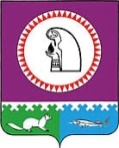  О принятии предложений о разграничении имущества      В целях реализации статьи 14 Федерального закона № 131-ФЗ «Об общих принципах организации местного самоуправления в Российской Федерации», Закона Ханты-Мансийского автономного округа-Югры от 13.12.2007 г. № 170-оз «О порядке передачи имущества, находящегося в муниципальной собственности, между вновь образованными поселениями и муниципальными районами, в состав которых входят поселения», Устава сельского поселения Карымкары, рассмотрев предложения Администрации Октябрьского района о передаче имущества муниципального образования Октябрьского района в муниципальную собственность  сельского поселения Карымкары, Совет депутатов сельского поселения Карымкары решил:Принять предложение Администрации Октябрьского района о передаче в  муниципальную собственность сельского поселения Карымкары имущества, согласно приложению.Разместить на официальном сайте сельского поселения Карымкары в сети «Интернет» (www.admkar.ru).Решение вступает в силу с момента подписания.Контроль за выполнением решения оставляю за собой.Глава сельского поселения Карымкары                                      	  М.А. КлимовСогласовано:Заместитель главы администрациисельского поселения Карымкары                                                                       Л.А. БаклыковаНачальник финансово-экономического отделаадминистрации сельского поселения Карымкары                                           К.П.ПановаСпециалист по общим и юридическим вопросамадминистрации сельского поселения Карымкары                                            Н.А. ФарносоваСпециалист по управлению муниципальной собственностьюадминистрации сельского поселения Карымкары                                            Г.В.БратчиковаПодготовил:Братчикова Г.В.тел. 23313Приложение к решению Совета депутатовсельского поселения Карымкарыот 29.04.2014 № 35Предложения о разграничении имуществамуниципального образования Октябрьский район,передаваемого в муниципальную собственность сельского поселения Карымкары1.Жилищный фонд социального использования для обеспечения малоимущих граждан, проживающих в поселении и нуждающихся в улучшении жилищных условий, жилыми помещениями на условиях договора социального найма, а также имущество, необходимое для содержания муниципального жилищного фонда;     СОВЕТ ДЕПУТАТОВ СЕЛЬСКОГО ПОСЕЛЕНИЯ КАРЫМКАРЫ                               Октябрьского районаХанты-Мансийского автономного округа-ЮгрыРЕШЕНИЕ     СОВЕТ ДЕПУТАТОВ СЕЛЬСКОГО ПОСЕЛЕНИЯ КАРЫМКАРЫ                               Октябрьского районаХанты-Мансийского автономного округа-ЮгрыРЕШЕНИЕ     СОВЕТ ДЕПУТАТОВ СЕЛЬСКОГО ПОСЕЛЕНИЯ КАРЫМКАРЫ                               Октябрьского районаХанты-Мансийского автономного округа-ЮгрыРЕШЕНИЕ     СОВЕТ ДЕПУТАТОВ СЕЛЬСКОГО ПОСЕЛЕНИЯ КАРЫМКАРЫ                               Октябрьского районаХанты-Мансийского автономного округа-ЮгрыРЕШЕНИЕ     СОВЕТ ДЕПУТАТОВ СЕЛЬСКОГО ПОСЕЛЕНИЯ КАРЫМКАРЫ                               Октябрьского районаХанты-Мансийского автономного округа-ЮгрыРЕШЕНИЕ     СОВЕТ ДЕПУТАТОВ СЕЛЬСКОГО ПОСЕЛЕНИЯ КАРЫМКАРЫ                               Октябрьского районаХанты-Мансийского автономного округа-ЮгрыРЕШЕНИЕ     СОВЕТ ДЕПУТАТОВ СЕЛЬСКОГО ПОСЕЛЕНИЯ КАРЫМКАРЫ                               Октябрьского районаХанты-Мансийского автономного округа-ЮгрыРЕШЕНИЕ     СОВЕТ ДЕПУТАТОВ СЕЛЬСКОГО ПОСЕЛЕНИЯ КАРЫМКАРЫ                               Октябрьского районаХанты-Мансийского автономного округа-ЮгрыРЕШЕНИЕ     СОВЕТ ДЕПУТАТОВ СЕЛЬСКОГО ПОСЕЛЕНИЯ КАРЫМКАРЫ                               Октябрьского районаХанты-Мансийского автономного округа-ЮгрыРЕШЕНИЕ     СОВЕТ ДЕПУТАТОВ СЕЛЬСКОГО ПОСЕЛЕНИЯ КАРЫМКАРЫ                               Октябрьского районаХанты-Мансийского автономного округа-ЮгрыРЕШЕНИЕ«29»    апреля2014г.№35п. Карымкарып. Карымкарып. Карымкарып. Карымкарып. Карымкарып. Карымкарып. Карымкарып. Карымкарып. Карымкарып. Карымкары№ п/пНаименование и основные характеристики объектаМестонахождение имущества или иная информация, индивидуализирующая имуществоБалансовая стоимость, тыс.руб1.Всего 12 объектов, в том числе:35 891,806Двухквартирный жилой дом, одноэтажный, в капитальном исполнении, общей площадью 128 м.кв.., год постройки 2012, в составе:дом 11, ул. Горная, п. Карымкары, район Октябрьский, Ханты-Мансийский автономный окргу-Югра, 6281141.1.Квартира № 1 (общая площадь 64 кв.м.), технический паспорт на объект от 27.11.2012, свидетельство о государственной регистрации права 86 АБ 694727 от 22.02.20142 978,3581.2.Квартира № 2 (общая площадь 64 кв.м.),технический паспорт на объект от 27.11.2012, свидетельство о государственной регистрации права 86 АБ 694728 от 22.02.20142 978,358Двухквартирный жилой дом, одноэтажный, в капитальном исполнении, общей площадью 128 м.кв.., год постройки 2012, в составе:дом 4, ул. Кольцевая, п. Карымкары, район Октябрьский, Ханты-Мансийский автономный окргу-Югра, 6281141.3.Квартира № 1 (общая площадь 64 кв.м.),технический паспорт на объект от 27.11.2012, свидетельство о государственной регистрации права 86 АБ 694734 от 22.02.20142 978,3581.4.Квартира № 2 (общая площадь 64 кв.м.),технический паспорт на объект от 27.11.2012, свидетельство о государственной регистрации права 86 АБ 694733 от 22.02.20142 978,358Двухквартирный жилой дом, одноэтажный, в капитальном исполнении, общей площадью 134,2 м.кв. год постройки 2012, в составе:дом 5, ул. Ленина, п. Карымкары, район Октябрьский, Ханты-Мансийский автономный окргу-Югра, 6281141.5.Квартира № 1 (общая площадь 67,2 кв.м.),технический паспорт на объект от 27.11.2012, свидетельство о государственной регистрации права 86 АБ 694731 от 22.02.20143 127,2761.6.Квартира № 2 (общая площадь 67 кв.м.),технический паспорт на объект от 27.11.2012, свидетельство о государственной регистрации права 86 АБ 694732 от 22.02.20143 117,970Двухквартирный жилой дом, одноэтажный, в капитальном исполнении, общей площадью 144 м.кв.., год постройки 2012, в составе:дом 7, ул. Ленина, п. Карымкары, район Октябрьский, Ханты-Мансийский автономный окргу-Югра, 6281141.7.Квартира № 1 (общая площадь 72 кв.м.),технический паспорт на объект от 27.11.2012, свидетельство о государственной регистрации права 86 АБ 694736 от 22.02.20143 395,8081.8.Квартира № 2 (общая площадь 72 кв.м.),технический паспорт на объект от 27.11.2012, свидетельство о государственной регистрации права 86 АБ 694737 от 22.02.20143 207,152Двухквартирный жилой дом, одноэтажный, в капитальном исполнении, общей площадью 128,7 м.кв.., год постройки 2012, в составе:дом 16, ул. Ленина, п. Карымкары, район Октябрьский, Ханты-Мансийский автономный окргу-Югра, 6281141.9.Квартира № 1 (общая площадь 64,3 кв.м.),технический паспорт на объект от 27.11.2012, свидетельство о государственной регистрации права 86 АБ 694729 от 22.02.20142 992,3191.10.Квартира № 2 (общая площадь 64,4 кв.м.),технический паспорт на объект от 27.11.2012, свидетельство о государственной регистрации права 86 АБ 694730 от 22.02.20142 996,973Двухквартирный жилой дом, одноэтажный, в капитальном исполнении, общей площадью 110,4 м.кв.., год постройки 2012, в составе:дом 29, ул. Ленина, п. Карымкары, район Октябрьский, Ханты-Мансийский автономный окргу-Югра, 6281141.11.Квартира № 1 (общая площадь 63 кв.м.),технический паспорт на объект от 27.11.2012, свидетельство о государственной регистрации права 86 АБ 694726 от 22.02.20142 971,3321.12.Квартира № 2 (общая площадь 47,4 кв.м.),технический паспорт на объект от 27.11.2012, свидетельство о государственной регистрации права 86 АБ 694735 от 22.02.20142 169,544